Reg. v OR Městského soudu v Praze, odd. B, vl. č. 2947 	Objednávka č. 0719003687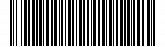 Celkem  k úhradě	221  669,80 KčRekapitulace DPH                Cena bez DPH                    DPH                    Cena s DPH Sazba 0%                                   220 000,00 Kč              0,00 Kč                220 000,00 Kč Sazba 21%                                      1 380,00 Kč          289,80 Kč                     1 669,80 KčTento  doklad nelze  použít jako daňový doklad Po odebrání vámi zaplacených  poukazů bude vystavena faktura  - daňový dokladDatum vystavení: 24.05.2021Detail k objednávce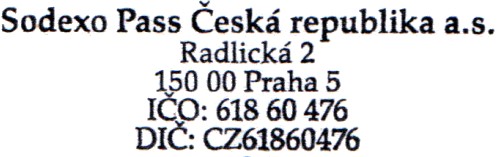 Reg. v OR Městského soudu v Praze, odd. B, vl. č. 2947   DETAIL K OBJEDNÁVCE: 0719003687Položka	Cena / ks    Množství Cena bez DPH DPH   Cena s DPHNákladové středisko  , Denisova 47, 77111 OlomoucProdukt prodej - Stravenka                                                                                                       220 000,00 Kč               1   220 000,00 Kč   0%   220 000,00 Kč Poplatek za službu - Stravenka                                                                                                             0.40 %    220000           880,00 Kč 21%       1 064,80 Kč Doprava                                                                                                                                                                              1          500,00 Kč 21%           605,00 KčCelkem:	221  669,80 KčDodavatel:	Sodexo  Pass Česká republika a.s.Radlická 2, 150 00 Praha 5 - SmíchovIČ: 61860476 	DIČ: CZ61860476Banka: 	xxxČíslo účtu: 	xxxS. symb.: 	0000000000IBAN: 	xxxS  .W.I.F.T.:	xxxOrganizační složka: 	OLO OlomoucFakturační adresa:Muzeum umění Olomouc, státní příspěvková  organizaceDenisova 4777111 	OlomoucDodavatel:	Sodexo  Pass Česká republika a.s.Radlická 2, 150 00 Praha 5 - SmíchovIČ: 61860476 	DIČ: CZ61860476Banka: 	xxxČíslo účtu: 	xxxS. symb.: 	0000000000IBAN: 	xxxS  .W.I.F.T.:	xxxOrganizační složka: 	OLO OlomoucNázev  obj.: 	stravenky květen  2021Banka: 	xxxČíslo účtu: 	xxx	S. symbol:Dodavatel:	Sodexo  Pass Česká republika a.s.Radlická 2, 150 00 Praha 5 - SmíchovIČ: 61860476 	DIČ: CZ61860476Banka: 	xxxČíslo účtu: 	xxxS. symb.: 	0000000000IBAN: 	xxxS  .W.I.F.T.:	xxxOrganizační složka: 	OLO OlomoucOdběratel:Muzeum umění Olomouc, státní příspěvková  organizaceDenisova 4777111 	OlomoucIČ:   75079950 	DIČ: CZ75079950 Č. smlouvy:  C070603867Způsob  platby:	Po dodáníK. symb.: 	308Číslo objednávky: 	0719003687Odběratel:Muzeum umění Olomouc, státní příspěvková  organizaceDenisova 4777111 	OlomoucIČ:   75079950 	DIČ: CZ75079950 Č. smlouvy:  C070603867PoložkaCena/ksMnožstvíCena bez DPHDPHCena s DPHProdukt prodej - Stravenka220 000,00 Kč1220 000,00 Kč0 %220 000,00 KčPoplatek za službu - Stravenka0.40 %220000880,00 Kč21 %1 064,80 KčDoprava1500,00 Kč21 %605,00 KčProduktStravenkaCelkem  za produktySlužbaBezpečnostní agenturaCena / Ks110.00Cena / j500,00 KčPočet  kusů20002000 ksPočet1Celkem220 000,00 Kč220  000,00 KčCelkem500,00 KčPoplatek za službu -Stravenka0.40%1880,00 KčCelkem  za služby  bez DPDPH 21%Celkem  za službyCelkemH2 ks1 380,00 Kč289,80 Kč1 669,80 Kč221  669,80 KčDodavatel:	Sodexo  Pass Česká republika a.s.Radlická 2, 150 00 Praha 5 - SmíchovIČ: 61860476 	DIČ: CZ61860476Banka: 	xxxČíslo účtu: 	xxxS. symb.: 	0000000000IBAN: 	xxxS  .W.I.F.T.:	xxxOrganizační složka: 	OLO OlomoucFakturační adresa:Muzeum umění Olomouc, státní příspěvková  organizaceDenisova 4777111 	OlomoucDodavatel:	Sodexo  Pass Česká republika a.s.Radlická 2, 150 00 Praha 5 - SmíchovIČ: 61860476 	DIČ: CZ61860476Banka: 	xxxČíslo účtu: 	xxxS. symb.: 	0000000000IBAN: 	xxxS  .W.I.F.T.:	xxxOrganizační složka: 	OLO OlomoucNázev  obj.: 	stravenky květen  2021Banka: 	xxxČíslo účtu: 	xxx	S. symbol:Dodavatel:	Sodexo  Pass Česká republika a.s.Radlická 2, 150 00 Praha 5 - SmíchovIČ: 61860476 	DIČ: CZ61860476Banka: 	xxxČíslo účtu: 	xxxS. symb.: 	0000000000IBAN: 	xxxS  .W.I.F.T.:	xxxOrganizační složka: 	OLO OlomoucOdběratel:Muzeum umění Olomouc, státní příspěvková  organizaceDenisova 4777111 	OlomoucIČ:   75079950 	DIČ: CZ75079950 Č. smlouvy:  C070603867Způsob  platby:	Po dodáníK. symb.: 	308Číslo objednávky: 	0719003687Odběratel:Muzeum umění Olomouc, státní příspěvková  organizaceDenisova 4777111 	OlomoucIČ:   75079950 	DIČ: CZ75079950 Č. smlouvy:  C070603867